Nom: __________________________________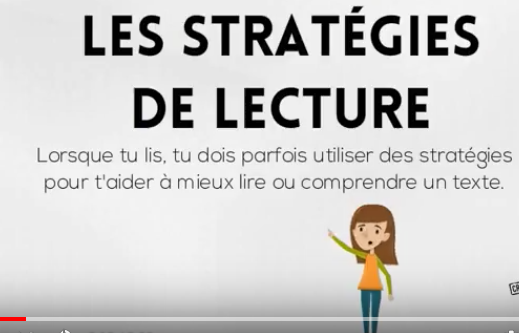 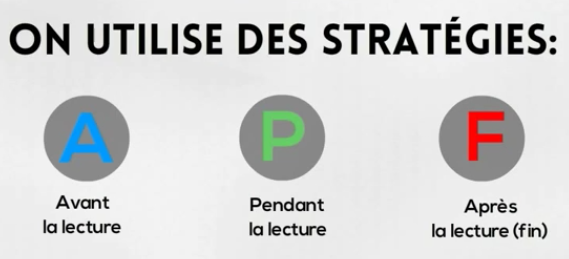 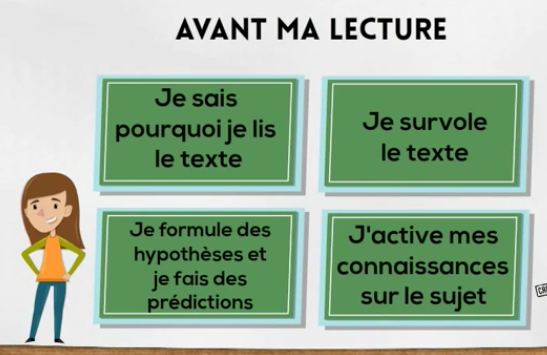 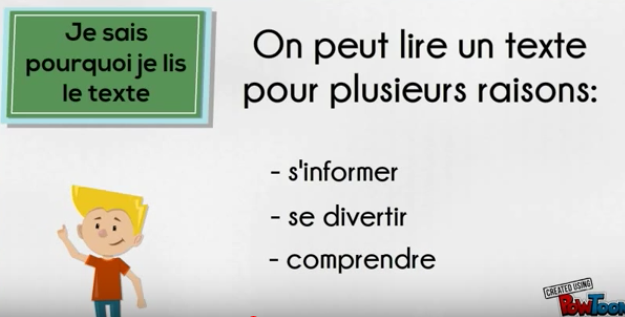 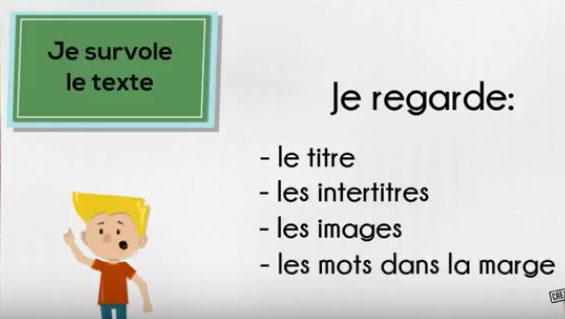 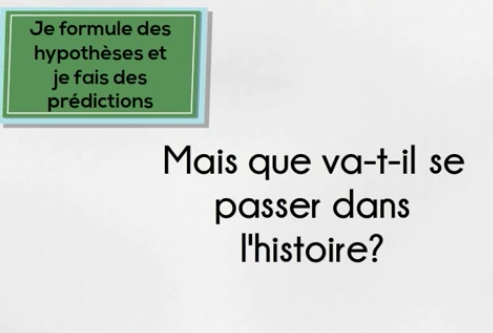 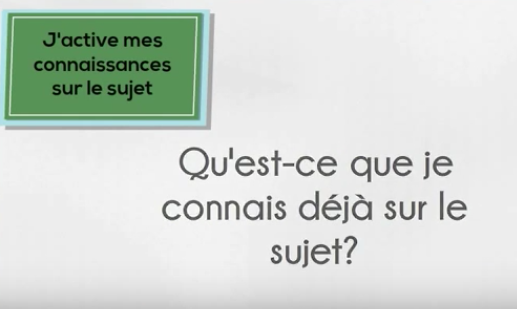 https://www.youtube.com/watch?v=W9UTVdEHhsU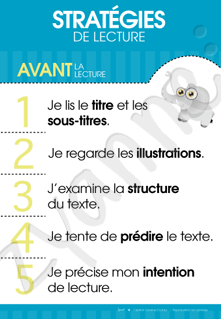 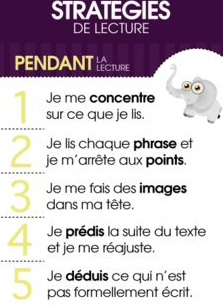 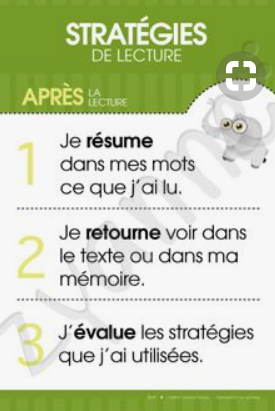 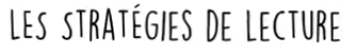 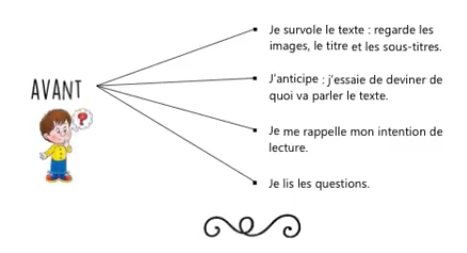 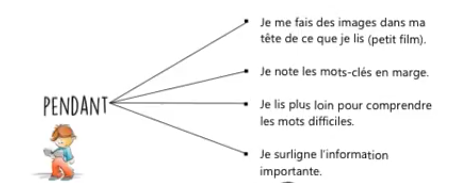 https://www.youtube.com/watch?v=vz34TpYy8GA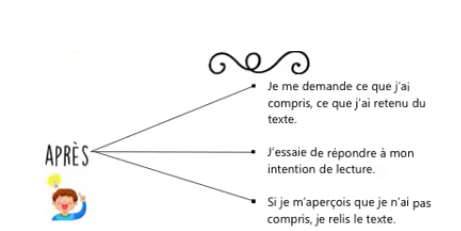 Les Stratégies de Lecture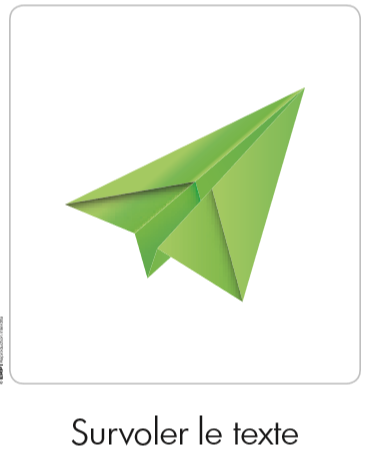 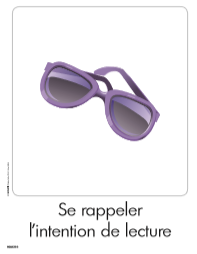 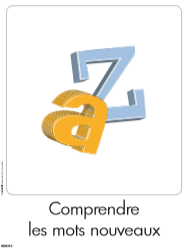 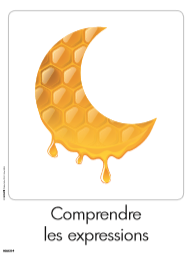 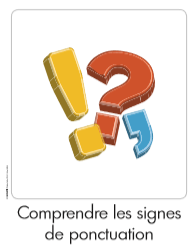 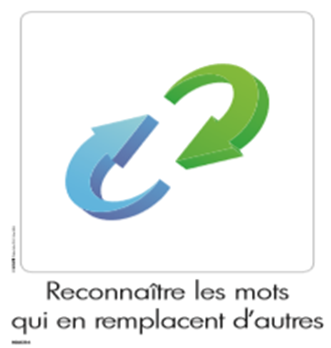 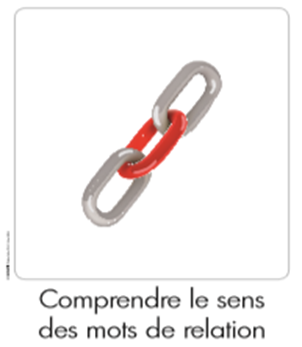 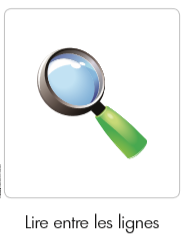 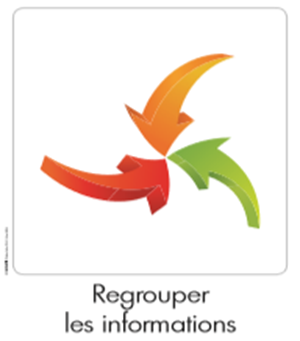 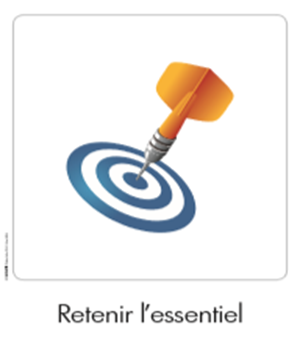 (ERPI – Arob@s)Des stratégies gagnantes:                       Types de questions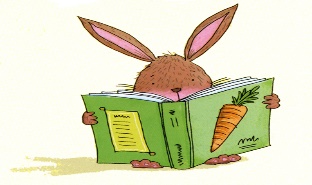 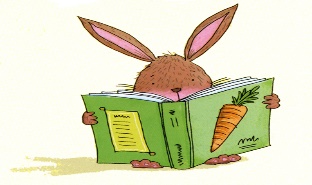 Est-ce que…Pourquoi…Explique...Justifie ta réponse…Qui….À qui…Quand…Que…Qu’est-ce-que…Comment…Y a-t-il…Si tu….As-tu…Quel/quelle…        De quel/quelleCompare…Nomme…Repère dans le texte…Peux-tu…Où…Selon toi…           À ton avis…       D’après toi…Trouve…En quoi…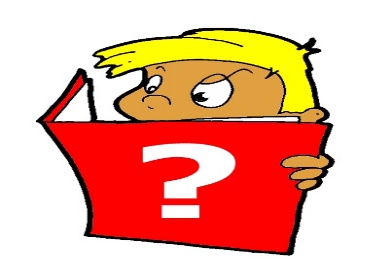 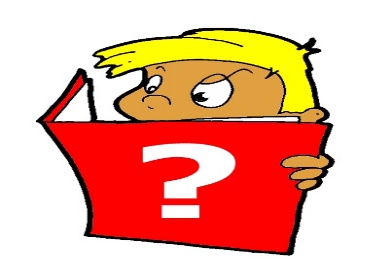 